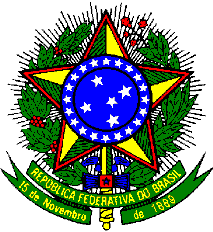 MINISTÉRIO DA EDUCAÇÃOSECRETARIA DE EDUCAÇÃO PROFISSIONAL E TECNOLÓGICAINSTITUTO FEDERAL DE EDUCAÇÃO, CIÊNCIA E TECNOLOGIA DE PERNAMBUCO REITORIAPRÓ-REITORIA DE PESQUISA, PÓS-GRADUAÇÃO E INOVAÇÃOAvenida Professor Luiz Freire, no 500 – Cidade Universitária – Recife – CEP: 50.540-740 (081) 2125-1691- propesq@reitoria.ifpe.edu.brANEXO III – Equipe executora do PROJETO*apenas servidor IFPEDeclaro, para os devidos fins, que concordo em participar do Projeto de Pesquisa intitulado   desenvolvendo as atividades que me competem pelo período de vigência previsto no referido Projeto e informadas neste formulário. Estou ciente de todas as obrigações que me cabem de acordo com o capítulo XI, artigo 22 do regulamento geral dos projetos de pesquisa do IFPE. Declaro ainda, sob as penas da lei, que as informações prestadas neste formulário são verdadeiras e que assumo total e irrestrita responsabilidade pelas mesmas.__________________________Assinatura do Integrante1 – Equipe executora do Projeto1 – Equipe executora do Projeto1 – Equipe executora do Projeto1 – Equipe executora do Projeto1 – Equipe executora do ProjetoNome completo do(a) integrante do ProjetoNome completo do(a) integrante do ProjetoNome completo do(a) integrante do ProjetoNome completo do(a) integrante do ProjetoCPFCargo*:Titulação:Vínculo com o ProjetoIdentidade:Orgão Emissor:UF:Endereço Residencial com CEP:Endereço Residencial com CEP:Endereço Residencial com CEP:Regime de trabalho*: Regime de trabalho*: Sexo:Sexo:SIAPE*:Campus*:Departamento/Setor*:Área de conhecimento de formação:Área de conhecimento de formação:Telefone:Celular 1:Celular 2:Email 1Email 1Email 2:Email 2:Email 2:Link para o currículo na Plataforma Lattes (localizado abaixo da data de atualização do currículo)Link para o currículo na Plataforma Lattes (localizado abaixo da data de atualização do currículo)Link para o currículo na Plataforma Lattes (localizado abaixo da data de atualização do currículo)Link para o currículo na Plataforma Lattes (localizado abaixo da data de atualização do currículo)Link para o currículo na Plataforma Lattes (localizado abaixo da data de atualização do currículo)Carga Horária semanal do Pesquisador no Projeto, em horas:Carga Horária semanal do Pesquisador no Projeto, em horas:Carga Horária semanal do Pesquisador no Projeto, em horas:Carga Horária semanal do Pesquisador no Projeto, em horas:Carga Horária semanal do Pesquisador no Projeto, em horas:Carga Horária semestral do Pesquisador no Projeto, em horas:Atividades sob responsabilidade do integrante durante a execução do Projeto de acordo com o cronograma propostoCarga Horária semestral do Pesquisador no Projeto, em horas:Atividades sob responsabilidade do integrante durante a execução do Projeto de acordo com o cronograma propostoCarga Horária semestral do Pesquisador no Projeto, em horas:Atividades sob responsabilidade do integrante durante a execução do Projeto de acordo com o cronograma propostoCarga Horária semestral do Pesquisador no Projeto, em horas:Atividades sob responsabilidade do integrante durante a execução do Projeto de acordo com o cronograma propostoCarga Horária semestral do Pesquisador no Projeto, em horas:Atividades sob responsabilidade do integrante durante a execução do Projeto de acordo com o cronograma proposto